MH-1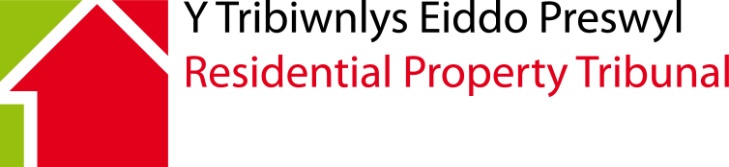 Cais gan berchennog safle rheoleiddiedig cartrefi symudol   i apelio yn erbyn penderfyniad awdurdod lleol i beidio â rhoi trwydded safle.  Adran 7(4)(b) Deddf Cartrefi Symudol (Cymru) 2013Mae'r ffurflen gais hon hefyd ar gael yn Saesneg. Cysylltwch â'r tribiwnlys am fersiwn Saesneg o'r ffurflen hon.Mae’r tribiwnlys yn derbyn ceisiadau trwy e-bost i rpt@llyw.cymru neu trwy copi galed gyda’r postDyma'r ffurflen i’w defnyddio os ydych chi:yn rhywun sydd wedi gwneud cais am drwydded safle ar gyfer safle rheoleiddiedig i gartrefi preswyl symudol  wedi cael hysbysiad gan yr awdurdod lleol yn dweud ei fod wedi penderfynu peidio â rhoi trwydded safle,  am apelio i'r tribiwnlys yn erbyn y penderfyniad hwnnw.Rhaid i'r cais i'r Tribiwnlys cael ei wneud o fewn y cyfnod 28 diwrnod sy'n dechrau ar y diwrnod cafodd y penderfyniad ei wneud gan yr awdurdod lleol i beidio â rhoi trwydded safleNodyn i Geiswyr  Cynghorir Ceiswyr ei bod yn bosib y bydd unrhyw wybodaeth y maent yn ei rhoi i'r Tribiwnlys yn cael ei chofnodi mewn dogfen penderfyniad.   Mae pob penderfyniad a wneir gan y Tribiwnlys yn agored i’r cyhoedd.DogfennauMae'n rhaid i chi anfon y ddogfen/dogfennau canlynol ("dogfen/dogfennau angenrheidiol") gyda'r cais hwn:Copi o’ch cais am drwydded safle ac unrhyw ddogfennau ategol.Copi o hysbysiad a phenderfyniad yr awdurdod lleol i beidio â rhoi trwydded safle.Unrhyw ganiatâd cynllunio perthnasol a gafwyd mewn perthynas â’r safle.  Unrhyw ddogfennau perthnasol eraill sy'n ategu'r cais. Os byddwch yn methu anfon y ddogfen/dogfennau angenrheidiol, gallai olygu na fydd eich cais yn ddilys. Peidiwch ag anfon unrhyw ddogfennau eraill ar hyn o bryd.  Pan ac os bydd angen rhagor o wybodaeth, tystiolaeth neu ddogfennau arnom, byddwn yn gofyn i chi eu hanfon ar wahân.Ffi Gwneud CaisOni bai bod gennych hawl i ostyngiad neu hepgoriad, mae'n rhaid i chi anfon y Ffi Gwneud Cais gyda’r cais a’r dogfennau angenrheidiol. Bydd cost y ffi gwneud cais yn dibynnu ar faint o leiniau neu Gartrefi Symudol sydd wedi'u cynnwys yn y cais. Nifer y lleiniau neu’r Cartrefi Symudol sydd wedi'u cynnwys yn y cais  	Ffi Gwneud CaisOs yw’r cais yn ymwneud ag un llain neu Gartref Symudol 	£155Os yw’r cais yn ymwneud â dwy lain neu ddau Gartref Symudol 	£205Os yw’r cais yn ymwneud â thair neu bedair llain neu dri neu bedwar Cartref Symudol 	£410Os yw’r cais yn ymwneud â phump neu fwy o leiniau neu Gartrefi Symudol 	£515Fydd Rhaid talu'r ffi naill ai gyda siec wedi'i chroesi neu archeb bost wedi'i dynnu o blaid “Llywodraeth Cymru” neu drwy drosglwyddiad banc, y gellir darparu manylion amdani ar gais.Peidiwch ag anfon arian parod o dan unrhyw amgylchiadau.  Ni fyddwn yn derbyn taliadau mewn arian parod.Cofiwch:Os nad ydych yn anfon y ffi gywir sy’n daladwy i “Llywodraeth Cymru” neu os byddwch yn anfon arian parod, byddwn yn anfon y cais a'r arian parod yn ôl atoch ar eich cyfrifoldeb eich hun.   Hepgor FfioeddOs yw’r Ceisydd/Ceiswyr neu bartner/bartneriaid y Ceisydd/Ceiswyr yn cael rhai budd-daliadau penodol sy’n seiliedig ar incwm, gellir gostwng neu hepgor y Ffi Gwneud Cais. I hawlio gostyngiad ar y Ffi Gwneud Cais neu am hepgor y ffi, mae'n rhaid i'r Ceisydd/Ceiswyr sy’n cael budd-dal o'r fath neu’r Ceisydd/Ceiswyr sydd â phartner/partneriaid sy’n cael budd-dal o’r fath, lenwi ffurflen cais am hepgoriad ffioedd.  Mae hon ar gael gan y Tribiwnlys Eiddo Preswyl.  Ni fydd y partïon eraill yn cael copi o hon.Dewis iaithMae’r Tribiwnlys Eiddo Preswyl yn croesawu gohebiaeth a galwadau ffôn yn Gymraeg a Saesneg. Mae hyn yn cynnwys cyflwyno ffurflenni, dogfennau a sylwadau ysgrifenedig i'r Tribiwnlys.Mae’n bwysig eich bod yn darllen y nodiadau uchod yn ofalus cyn llenwi’r ffurflen hon.Ysgrifennwch yn glir gan ddefnyddio inc DU, os gwelwch yn dda.1.	Manylion y safle2.	Manylion y ceisyddRhif ffôn:Yn ystod y dydd:Gyda'r nos:Symudol:	:Cyfeiriad e-bost:Lle rhoddir manylion asiant, gyda’r asiant hwnnw y bydd y Tribiwnlys yn cyfathrebu ac yn gohebu bob amser hyd nes y caiff ei hysbysu nad yw'r asiant bellach yn gweithredu ar ran y ceisydd/ceiswyr. 3.	Manylion perchennog y safle Rhif ffôn:Yn ystod y dydd:Gyda'r nos:Symudol:	:Cyfeiriad e-bost:4. Manylion yr awdurdod lleol sy’n ymateb  Rhif ffôn:Yn ystod y dydd:Gyda'r nos:Symudol:	:Cyfeiriad e-bost:5.	Manylion y gwrthodiad Sut yr hysbyswyd y ceisydd o’r penderfyniad? (er enghraifft, drwy lythyr, dros yr e-bost, yn bersonol, dros y ffôn)Cadarnhewch eich bod wedi cynnwys copi o’r penderfyniad a gawsoch.  YDW                      NAC YDW  6.	Manylion y sail rycyh yn apelio arni Nodwch yn gryno isod ar ba sail/seiliau rydych yn dymuno apelio. (Cewch barhau ar ddalen ar wahân os oes angen).7.	Allwn ni ddelio â’ch cais heb wrandawiad?Efallai ei bod yn bosibl delio â'ch cais drwy ddogfennau a sylwadau ysgrifenedig yn unig heb fod angen i'r partïon fod yn bresennol mewn gwrandawiad a chyflwyno sylwadau llafar.   (“Penderfynia papur”). Gadewch i ni wybod os byddech yn hapus i ni ddelio â'r achos drwy benderfyniad papur.YDW    	 	NAC YDW	D.S: Hyd yn oed os ydych wedi gofyn am benderfyniad papur, efallai y bydd y Tribiwnlys yn penderfynu bod angen gwrandawiad. Gallwch hefyd ofyn am wrandawiad unrhyw bryd cyn y bydd y penderfyniad yn cael ei wneud. Ewch ymlaen i lenwi gweddill y ffurflen, gan dybio y bydd gwrandawiad yn cael ei gynnal8.	Argaeledd A wnewch chi roi gwybod i ni isod os oes unrhyw ddyddiadau neu ddyddiau yn y tri mis nesaf y bydd yn rhaid i ni eu hosgoi (naill ai oherwydd nad ydynt yn hwylus i chi neu oherwydd nad ydynt yn hwylus i unrhyw dyst neu arbenigwr y byddech yn dymuno ei alw). Dyddiadau pan NAD ydych ar gael:9.	Gofynion o ran y lleoliad Rhowch fanylion unrhyw ofynion arbennig sydd gennych chi neu sydd gan unrhyw un a fydd yn dod gyda chi.  Cynhelir y gwrandawiadau mewn lleoliadau lleol.  Bydd o gymorth i’r Clercod wrth archebu lleoliad addas ar eich cyfer os ydynt yn gwybod beth yw eich anghenion.  10. Datganid gwirioneddCredaf fod y ffeithiau a nodir yn y datganiad hwn yn wir.RHESTR WIRIO	Gwnewch yn siŵr eich bod wedi:Cwblhau’r ffurflen YN LLAWN.Cynnwys yr holl ddogfennau angenrheidiol.Talu’r ffi briodol.Ni fydd y Tribiwnlys yn prosesu eich cais os nad ydych wedi gwneud hyn.Os oes gennych unrhyw gwestiynau ynglŷn â sut i lenwi'r ffurflen hon neu'r weithdrefn y bydd y Tribiwnlys yn ei defnyddio, cysylltwch â'r Tribiwnlys Eiddo Preswyl ar 0300 025 2777 neu anfonwch e-bost at rpt@llyw.cymruBydd y tribiwnlys yn derbyn ceisiadau trwy e-bost at rpt@llyw.cymru neu ar ffurf copi caled a anfonir trwy'r post.Llenwch y ffurflen gais a’i hanfon gyda’r dogfennau angenrheidiol i’r cyfeiriad isod:Y Tribiwnlys Eiddo PreswylOak HouseCleppa ParkCeltic SpringsCasnewyddNP10 8BD1. Dewis Iaith A fyddai'n well gennych ohebu â ni yn:Cymraeg 			Saesneg 			Y ddwy iaith			A fyddai’n well gennych gyfathrebu â ni ar lafar yn:Cymraeg 			Saesneg 			Y ddwy iaith			A fyddai’n well gennych siarad Cymraeg neu Saesneg yn eich Gwrandawiad Tribiwnlys?Cymraeg 			Saesneg 			Y ddwy iaith			2. Ieithoedd a SiaredirPa ieithoedd ydych chi'n eu defnyddio i gyfathrebu? (ticiwch bob un sy'n berthnasol)Cymraeg 			Saesneg			Arall (nodwch os 		gwelwch yn dda)3. Rydym am gefnogi'r defnydd o'r Gymraeg yn y Tribiwnlysoedd. Os ydych chi'n gallu siarad Cymraeg, ac wedi nodi Saesneg fel eich dewis iaith, oes yna reswm penodol pam eich bod chi wedi dewis cyfathrebu yn Saesneg? (Ni fydd eich ateb yn effeithio ar sylwedd eich achos mewn unrhyw ffordd) Cyfeiriad y Safle:Enw:Cyfeiriad ar gyfer gohebuEnw, cyfeiriad a manylion yr asiant (os yn berthnasol)Enw:Cyfeiriad ar gyfer gohebuEnw:Cyfeiriad ar gyfer gohebuDyddiad y gwnaed y penderfyniad i beidio â rhoi trwydded safle:Dyddiad yr hysbysodd yr awdurdod lleol yr ymgeisydd o'r penderfyniad / rhesymau dros y penderfyniad i beidio â rhoi trwydded safle:Dyddiad:Dyddiad:Dyddiad:Dyddiad:Dyddiad:Dyddiad:Llofnod:Enw (mewn llythrennau bras)Swydd (os yn briodol) (ee Cyfarwyddwr, Ysgrifennydd y Cwmni): Dyddiad: